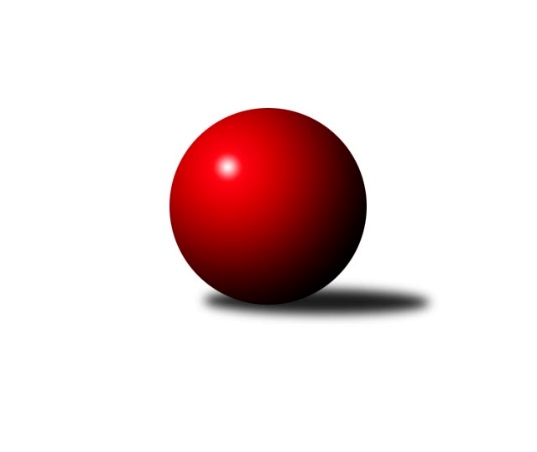 Č.19Ročník 2019/2020	6.3.2020Nejlepšího výkonu v tomto kole: 2442 dosáhlo družstvo: TJ Sokol Nové Hrady DMeziokresní přebor ČB-ČK A 6-ti členné 2019/2020Výsledky 19. kolaSouhrnný přehled výsledků:Kuželky Borovany C	- TJ Sokol Soběnov C	0:8	2235:2428	3.5:8.5	2.3.Kuželky Borovany B	- TJ Nová Ves C	5:3	2377:2256	6.0:6.0	4.3.TJ Sokol Nové Hrady B	- TJ Spartak Trhové Sviny C	7:1	2436:2289	9.0:3.0	5.3.TJ Sokol Nové Hrady C	- TJ Sokol Nové Hrady D	2:6	2336:2442	6.0:6.0	6.3.TJ Spartak Trhové Sviny B	- TJ Dynamo České Budějovice B		dohrávka		19.3.Tabulka družstev:	1.	TJ Sokol Soběnov B	17	15	0	2	97.0 : 39.0 	133.5 : 70.5 	 2442	30	2.	TJ Sokol Nové Hrady B	18	13	1	4	93.0 : 51.0 	127.5 : 88.5 	 2367	27	3.	TJ Sokol Soběnov C	17	12	0	5	90.0 : 46.0 	133.0 : 71.0 	 2354	24	4.	Kuželky Borovany B	17	11	0	6	73.5 : 62.5 	108.0 : 96.0 	 2311	22	5.	TJ Spartak Trhové Sviny B	16	10	0	6	78.0 : 50.0 	100.5 : 91.5 	 2330	20	6.	TJ Dynamo České Budějovice B	17	10	0	7	74.5 : 61.5 	103.5 : 100.5 	 2280	20	7.	TJ Sokol Nové Hrady D	17	8	0	9	67.0 : 69.0 	103.0 : 101.0 	 2289	16	8.	TJ Sokol Nové Hrady C	17	5	0	12	56.5 : 79.5 	94.0 : 110.0 	 2241	10	9.	TJ Spartak Trhové Sviny C	17	5	0	12	51.5 : 84.5 	84.5 : 119.5 	 2227	10	10.	Kuželky Borovany C	18	3	0	15	38.0 : 106.0 	74.5 : 141.5 	 2155	6	11.	TJ Nová Ves C	17	1	1	15	33.0 : 103.0 	66.0 : 138.0 	 2159	3Podrobné výsledky kola:	 Kuželky Borovany C	2235	0:8	2428	TJ Sokol Soběnov C	Petr Dvořák	 	 190 	 198 		388 	 1:1 	 393 	 	179 	 214		Olga Čutková	Martina Koubová	 	 212 	 186 		398 	 1:1 	 425 	 	207 	 218		Alice Loulová	Vladimíra Bicerová	 	 168 	 177 		345 	 0:2 	 398 	 	198 	 200		Gabriela Šedivá	Kateřina Dvořáková	 	 212 	 190 		402 	 1:1 	 403 	 	211 	 192		Jitka Grznáriková	Jaroslava Frdlíková	 	 179 	 178 		357 	 0.5:1.5 	 364 	 	179 	 185		Patrik Fink	Petr Bícha	 	 181 	 164 		345 	 0:2 	 445 	 	226 	 219		Jaroslava Kulhanovározhodčí: Jiří MalovanýNejlepší výkon utkání: 445 - Jaroslava Kulhanová	 Kuželky Borovany B	2377	5:3	2256	TJ Nová Ves C	Milan Míka	 	 210 	 219 		429 	 1:1 	 418 	 	198 	 220		Jan Jackov	Čestmír Siebenbrunner	 	 227 	 208 		435 	 2:0 	 352 	 	166 	 186		Lukáš Tesař	Jiří Janoch	 	 184 	 177 		361 	 0:2 	 375 	 	187 	 188		Josef Fojta	Pavel Zeman	 	 182 	 214 		396 	 1:1 	 345 	 	186 	 159		Pavel Vávra	Josef Špulka	 	 180 	 167 		347 	 1:1 	 356 	 	179 	 177		Václava Tesařová	Jindřich Soukup	 	 210 	 199 		409 	 1:1 	 410 	 	199 	 211		Roman Bartošrozhodčí: Jiří JanochNejlepší výkon utkání: 435 - Čestmír Siebenbrunner	 TJ Sokol Nové Hrady B	2436	7:1	2289	TJ Spartak Trhové Sviny C	Milena Šebestová	 	 211 	 242 		453 	 2:0 	 401 	 	185 	 216		Zuzana Koptová	Ladislav Růžička	 	 216 	 177 		393 	 1:1 	 411 	 	201 	 210		Nikola Kroupová	Libor Tomášek	 	 196 	 201 		397 	 1:1 	 371 	 	169 	 202		Jan Štajner	Jan Silmbrod	 	 199 	 187 		386 	 2:0 	 337 	 	165 	 172		Bedřich Kroupa	Petr Silmbrod	 	 186 	 198 		384 	 2:0 	 353 	 	168 	 185		Vlastimil Křiha	Štěpán Rehák	 	 216 	 207 		423 	 1:1 	 416 	 	192 	 224		Gabriela Kroupovározhodčí: Natálie BetuštiákováNejlepší výkon utkání: 453 - Milena Šebestová	 TJ Sokol Nové Hrady C	2336	2:6	2442	TJ Sokol Nové Hrady D	Jan Kříha	 	 165 	 161 		326 	 0:2 	 391 	 	204 	 187		Natálie Betuštiáková	Vojtěch Kříha	 	 204 	 204 		408 	 2:0 	 389 	 	188 	 201		Blanka Cáplová	Romana Kříhová	 	 189 	 214 		403 	 1:1 	 431 	 	218 	 213		Jan Koriták	Petr Hamerník	 	 213 	 221 		434 	 2:0 	 392 	 	199 	 193		Lenka Wajdová	Pavel Kříha	 	 209 	 183 		392 	 1:1 	 398 	 	199 	 199		Stanislava Betuštiáková	Michal Kanděra	 	 189 	 184 		373 	 0:2 	 441 	 	216 	 225		Tomáš Balkorozhodčí: Tereza KříhováNejlepší výkon utkání: 441 - Tomáš BalkoPořadí jednotlivců:	jméno hráče	družstvo	celkem	plné	dorážka	chyby	poměr kuž.	Maximum	1.	Josef Šedivý  st.	TJ Sokol Soběnov B	426.29	294.6	131.7	5.2	5/5	(469)	2.	Josef Ferenčík 	TJ Sokol Soběnov B	421.23	289.1	132.1	4.9	4/5	(462)	3.	Michal Silmbrod 	TJ Sokol Nové Hrady B	421.10	294.0	127.1	3.5	5/6	(440)	4.	Jaroslava Kulhanová 	TJ Sokol Soběnov C	420.75	286.5	134.3	3.8	6/6	(450)	5.	Miroslav Kraus 	TJ Dynamo České Budějovice B	420.50	292.3	128.2	7.2	5/5	(479)	6.	Pavel Zeman 	Kuželky Borovany B	418.14	290.1	128.0	6.3	5/6	(470)	7.	Vojtěch Kříha 	TJ Sokol Nové Hrady C	413.52	290.1	123.4	7.3	6/6	(460)	8.	Milan Míka 	Kuželky Borovany B	411.50	286.7	124.8	7.3	5/6	(445)	9.	Markéta Šedivá 	TJ Sokol Soběnov B	411.40	286.7	124.7	7.4	5/5	(461)	10.	Libor Tomášek 	TJ Sokol Nové Hrady B	406.69	284.4	122.3	8.8	5/6	(437)	11.	Pavel Čurda 	TJ Sokol Soběnov B	405.90	287.1	118.8	8.8	5/5	(427)	12.	Jan Koriták 	TJ Sokol Nové Hrady D	405.76	282.2	123.5	8.5	5/6	(452)	13.	Josef Šedivý  ml.	TJ Sokol Soběnov B	405.05	284.4	120.7	5.6	5/5	(429)	14.	František Vávra 	TJ Spartak Trhové Sviny B	403.53	282.6	120.9	9.4	5/5	(422)	15.	Marek Rojdl 	TJ Spartak Trhové Sviny B	403.22	278.7	124.5	6.2	5/5	(443)	16.	Štěpán Rehák 	TJ Sokol Nové Hrady B	401.74	277.4	124.4	7.3	5/6	(436)	17.	Josef Svoboda 	TJ Spartak Trhové Sviny B	400.81	280.0	120.8	9.9	5/5	(437)	18.	Jindřich Soukup 	Kuželky Borovany B	400.56	275.7	124.9	9.3	4/6	(426)	19.	Jan Jackov 	TJ Nová Ves C	399.80	285.0	114.8	8.5	6/6	(423)	20.	Natálie Betuštiáková 	TJ Sokol Nové Hrady D	397.50	282.0	115.5	9.8	4/6	(419)	21.	Jitka Grznáriková 	TJ Sokol Soběnov C	396.42	278.7	117.7	8.7	6/6	(428)	22.	Ladislav Růžička 	TJ Sokol Nové Hrady B	395.76	276.7	119.0	8.1	5/6	(423)	23.	Milena Šebestová 	TJ Sokol Nové Hrady B	395.27	277.6	117.7	8.9	6/6	(458)	24.	Stanislava Mlezivová 	TJ Dynamo České Budějovice B	393.82	284.3	109.6	9.5	5/5	(419)	25.	Tomáš Balko 	TJ Sokol Nové Hrady D	393.77	272.1	121.7	9.1	6/6	(441)	26.	Zuzana Koptová 	TJ Spartak Trhové Sviny C	393.23	276.1	117.1	9.1	5/6	(403)	27.	Milena Kümmelová 	TJ Dynamo České Budějovice B	393.07	281.3	111.8	10.9	4/5	(440)	28.	Romana Kříhová 	TJ Sokol Nové Hrady C	392.87	273.1	119.7	6.1	5/6	(438)	29.	Jiří Tröstl 	Kuželky Borovany B	392.80	277.5	115.3	9.6	5/6	(413)	30.	Olga Čutková 	TJ Sokol Soběnov C	392.19	269.8	122.4	8.2	6/6	(424)	31.	Čestmír Siebenbrunner 	Kuželky Borovany B	390.82	276.5	114.4	10.1	6/6	(436)	32.	Petr Silmbrod 	TJ Sokol Nové Hrady B	390.60	274.3	116.3	9.2	5/6	(430)	33.	Jan Silmbrod 	TJ Sokol Nové Hrady B	388.96	278.3	110.6	10.0	5/6	(442)	34.	Pavel Kříha 	TJ Sokol Nové Hrady C	388.03	267.9	120.1	9.0	4/6	(439)	35.	Ludmila Čurdová 	TJ Sokol Soběnov C	387.67	272.5	115.2	10.3	6/6	(415)	36.	Alice Loulová 	TJ Sokol Soběnov C	387.52	274.6	112.9	11.8	6/6	(444)	37.	Blanka Cáplová 	TJ Sokol Nové Hrady D	385.90	272.3	113.6	11.0	6/6	(430)	38.	Stanislava Betuštiáková 	TJ Sokol Nové Hrady D	384.83	272.2	112.6	10.6	4/6	(450)	39.	Jiří Švepeš 	TJ Spartak Trhové Sviny B	384.74	272.7	112.0	10.4	5/5	(428)	40.	Radim Vašek 	TJ Dynamo České Budějovice B	383.06	270.2	112.9	9.3	5/5	(422)	41.	Nikola Kroupová 	TJ Spartak Trhové Sviny C	382.79	271.5	111.3	10.3	6/6	(425)	42.	Václav Tröstl 	Kuželky Borovany C	379.70	276.2	103.6	13.0	5/6	(418)	43.	Marek Kopta 	TJ Spartak Trhové Sviny C	378.45	263.1	115.4	10.5	5/6	(423)	44.	Ondřej Sysel 	TJ Sokol Soběnov B	378.40	278.5	99.9	13.5	5/5	(402)	45.	Gabriela Kroupová 	TJ Spartak Trhové Sviny C	378.16	268.1	110.1	8.6	6/6	(444)	46.	Jiřina Krtková 	TJ Sokol Soběnov C	377.15	273.7	103.5	12.7	6/6	(416)	47.	Vlastimil Křiha 	TJ Spartak Trhové Sviny C	377.13	273.1	104.0	12.5	4/6	(415)	48.	Petr Hamerník 	TJ Sokol Nové Hrady C	376.25	277.5	98.7	12.7	5/6	(434)	49.	Gabriela Šedivá 	TJ Sokol Soběnov C	375.38	263.5	111.9	8.0	4/6	(398)	50.	Michal Kanděra 	TJ Sokol Nové Hrady C	375.03	269.8	105.2	11.8	6/6	(415)	51.	Josef Fojta 	TJ Nová Ves C	373.98	259.6	114.4	10.8	6/6	(413)	52.	Miloš Draxler 	TJ Nová Ves C	373.65	269.4	104.3	11.0	5/6	(415)	53.	Lenka Wajdová 	TJ Sokol Nové Hrady D	373.50	269.2	104.3	13.8	4/6	(423)	54.	Lukáš Prokeš 	TJ Sokol Nové Hrady D	373.50	275.2	98.3	12.8	4/6	(408)	55.	Jan Kouba 	Kuželky Borovany C	373.48	274.2	99.2	12.2	5/6	(398)	56.	Luděk Troup 	TJ Spartak Trhové Sviny B	372.66	264.2	108.5	11.7	5/5	(424)	57.	Bohuslav Švepeš 	TJ Spartak Trhové Sviny B	371.83	261.0	110.8	10.8	4/5	(395)	58.	Tomáš Vašek 	TJ Dynamo České Budějovice B	371.51	264.6	106.9	10.7	5/5	(416)	59.	Kateřina Dvořáková 	Kuželky Borovany C	370.28	267.1	103.2	11.4	5/6	(406)	60.	Jiří Janoch 	Kuželky Borovany B	369.48	269.7	99.8	12.2	4/6	(389)	61.	Jan Štajner 	TJ Spartak Trhové Sviny C	367.38	264.1	103.3	13.1	6/6	(404)	62.	Martina Koubová 	Kuželky Borovany C	366.33	266.7	99.7	12.2	6/6	(405)	63.	Václav Silmbrod 	TJ Sokol Nové Hrady C	364.75	264.1	100.7	13.2	4/6	(382)	64.	Petr Dvořák 	Kuželky Borovany C	363.20	262.2	101.0	12.5	5/6	(398)	65.	Karel Kříha 	TJ Sokol Nové Hrady B	360.75	253.6	107.2	10.5	5/6	(390)	66.	Jan Homolka 	Kuželky Borovany C	360.03	263.1	97.0	16.0	5/6	(429)	67.	František Stodolovský 	Kuželky Borovany B	356.37	255.9	100.5	14.8	6/6	(390)	68.	Adam Hanousek 	TJ Sokol Nové Hrady D	351.98	255.5	96.5	13.7	6/6	(403)	69.	Václava Tesařová 	TJ Nová Ves C	351.40	257.1	94.3	14.2	5/6	(393)	70.	Roman Bartoš 	TJ Nová Ves C	350.90	253.3	97.6	14.3	6/6	(411)	71.	Pavel Vávra 	TJ Nová Ves C	350.57	248.8	101.8	12.9	5/6	(390)	72.	Lukáš Tesař 	TJ Nová Ves C	346.27	245.2	101.1	14.6	5/6	(379)	73.	Bedřich Kroupa 	TJ Spartak Trhové Sviny C	345.08	255.9	89.2	16.2	6/6	(401)	74.	Vladimíra Bicerová 	Kuželky Borovany C	344.14	249.9	94.2	14.8	5/6	(372)	75.	Petr Bícha 	Kuželky Borovany C	341.75	246.5	95.2	15.3	5/6	(373)	76.	Zdeněk Kratochvíl 	TJ Dynamo České Budějovice B	335.38	243.8	91.6	16.4	4/5	(356)	77.	Věra Jeseničová 	TJ Nová Ves C	329.25	238.6	90.6	11.0	4/6	(366)	78.	Jan Kříha 	TJ Sokol Nové Hrady C	307.08	228.9	78.2	21.6	6/6	(332)		Roman Grznárik 	TJ Sokol Soběnov B	417.17	286.7	130.5	3.9	3/5	(458)		Lucie Mušková 	TJ Sokol Soběnov B	412.60	284.2	128.4	5.4	2/5	(423)		Vojtěch Frdlík 	Kuželky Borovany B	406.00	286.5	119.5	10.5	2/6	(418)		Martin Jesenič 	TJ Nová Ves C	402.00	297.0	105.0	10.0	1/6	(402)		Lukáš Kotnauer 	TJ Dynamo České Budějovice B	400.00	280.0	120.0	6.0	1/5	(400)		 		399.00	271.0	128.0	8.0	1/0	(399)		Jan Silmbrod 	TJ Sokol Nové Hrady B	396.00	277.2	118.8	11.8	1/6	(434)		Lukáš Chmel 	TJ Dynamo České Budějovice B	393.50	268.5	125.0	7.5	3/5	(415)		Tomáš Švepeš 	TJ Spartak Trhové Sviny B	393.50	280.2	113.3	9.5	3/5	(402)		Jan Švepeš 	TJ Spartak Trhové Sviny B	386.50	273.0	113.5	9.5	1/5	(398)		Pavel Rybár 	TJ Sokol Soběnov B	383.00	263.0	120.0	8.0	1/5	(383)		Milan Šedivý  ml.	TJ Sokol Soběnov B	382.67	263.2	119.5	11.5	3/5	(400)		Jan Hess 	TJ Dynamo České Budějovice B	378.58	280.9	97.7	13.0	3/5	(389)		Antonín Gažák 	TJ Sokol Nové Hrady C	376.69	278.5	98.2	11.6	2/6	(420)		Bohuslav Švepeš 	TJ Spartak Trhové Sviny B	375.11	263.2	111.9	10.7	3/5	(396)		Martin Klíma 	TJ Spartak Trhové Sviny C	372.27	265.3	106.9	12.2	3/6	(421)		Miroslav Novák 	TJ Sokol Nové Hrady D	372.00	275.5	96.5	15.0	1/6	(373)		Aleš Cisař 	TJ Spartak Trhové Sviny C	371.56	266.3	105.3	13.6	3/6	(395)		Lenka Aldorfová 	Kuželky Borovany C	371.50	257.5	114.0	12.0	2/6	(382)		Petr Šedivý 	TJ Sokol Soběnov B	364.83	264.1	100.7	14.7	3/5	(412)		Patrik Fink 	TJ Sokol Soběnov C	364.00	252.0	112.0	14.0	1/6	(364)		Martin Silmbrod 	TJ Sokol Nové Hrady D	364.00	268.0	96.0	14.0	1/6	(364)		Jiří Květoň 	TJ Dynamo České Budějovice B	362.00	268.0	94.0	14.0	1/5	(362)		Renata Žahourová 	TJ Sokol Nové Hrady D	360.00	268.0	92.0	14.5	2/6	(365)		Pavel Fritz 	TJ Sokol Nové Hrady D	358.00	269.0	89.0	16.0	1/6	(358)		Eva Vandělíková 	TJ Spartak Trhové Sviny C	353.75	261.5	92.3	14.8	2/6	(364)		Vladimír Severin 	TJ Nová Ves C	353.50	256.0	97.5	17.0	2/6	(371)		Jan Marhoun 	TJ Sokol Nové Hrady D	349.00	255.0	94.0	17.0	1/6	(349)		Karel Beleš 	Kuželky Borovany B	346.33	251.0	95.3	15.7	3/6	(372)		Jaroslava Frdlíková 	Kuželky Borovany C	342.13	262.2	79.9	18.4	2/6	(382)		Petra Šebestíková 	TJ Dynamo České Budějovice B	339.00	242.0	97.0	13.5	2/5	(339)		Stanislav Bednařík 	TJ Dynamo České Budějovice B	338.83	252.2	86.7	15.7	2/5	(362)		Rostislav Solkan 	TJ Dynamo České Budějovice B	338.17	251.2	87.0	19.0	3/5	(363)		Josef Špulka 	Kuželky Borovany B	334.92	249.2	85.8	15.3	3/6	(356)		Lukáš Bárta 	TJ Spartak Trhové Sviny B	331.50	247.5	84.0	15.0	1/5	(349)		Miroslav Bicera 	Kuželky Borovany C	312.00	230.0	82.0	22.8	2/6	(340)		Jakub Čoudek 	TJ Nová Ves C	309.50	225.0	84.5	22.0	2/6	(322)		Jan Průka 	TJ Spartak Trhové Sviny B	291.00	213.0	78.0	20.0	1/5	(291)Sportovně technické informace:Starty náhradníků:registrační číslo	jméno a příjmení 	datum startu 	družstvo	číslo startu1531	Milena Šebestová	05.03.2020	TJ Sokol Nové Hrady B	9x22769	Petr Silmbrod	05.03.2020	TJ Sokol Nové Hrady B	8x23658	Ladislav Růžička	05.03.2020	TJ Sokol Nové Hrady B	5x25272	Štěpán Silmbrod	05.03.2020	TJ Sokol Nové Hrady B	2x19091	Libor Tomášek	05.03.2020	TJ Sokol Nové Hrady B	6x15294	Štěpán Rehák	05.03.2020	TJ Sokol Nové Hrady B	6x
Hráči dopsaní na soupisku:registrační číslo	jméno a příjmení 	datum startu 	družstvo	24071	Jan Koriťák	06.03.2020	TJ Sokol Nové Hrady D	25941	Lenka Vajdová	06.03.2020	TJ Sokol Nové Hrady D	25411	Patrik Fink	02.03.2020	TJ Sokol Soběnov C	24955	Tomáš Balko	06.03.2020	TJ Sokol Nové Hrady D	Program dalšího kola:20. kolo10.3.2020	út	17:00	TJ Spartak Trhové Sviny C - TJ Sokol Nové Hrady C	11.3.2020	st	17:00	TJ Nová Ves C - TJ Spartak Trhové Sviny B	12.3.2020	čt	17:00	TJ Dynamo České Budějovice B - TJ Sokol Soběnov B	12.3.2020	čt	17:00	TJ Sokol Soběnov C - TJ Sokol Nové Hrady B	12.3.2020	čt	17:00	TJ Sokol Nové Hrady D - Kuželky Borovany B				-- volný los -- - Kuželky Borovany C	Nejlepší šestka kola - absolutněNejlepší šestka kola - absolutněNejlepší šestka kola - absolutněNejlepší šestka kola - absolutněNejlepší šestka kola - dle průměru kuželenNejlepší šestka kola - dle průměru kuželenNejlepší šestka kola - dle průměru kuželenNejlepší šestka kola - dle průměru kuželenNejlepší šestka kola - dle průměru kuželenPočetJménoNázev týmuVýkonPočetJménoNázev týmuPrůměr (%)Výkon4xMilena ŠebestováN.Hrady B4538xJaroslava KulhanováSoběnov C118.384459xJaroslava KulhanováSoběnov C4453xČestmír SiebenbrunnerBorovany B115.724352xTomáš BalkoSok. N.Hrady D4414xMilena ŠebestováN.Hrady B115.044532xČestmír SiebenbrunnerBorovany B4357xMilan MíkaBorovany B114.124292xPetr HamerníkN.Hrady C4343xAlice LoulováSoběnov C113.064254xJan KoritákSok. N.Hrady D4312xTomáš BalkoSok. N.Hrady D111.99441